Охрана окружающей средыЭто комплекса мер проводимых в целях ограничения отрицательного влияния человеческой деятельности на природу.Такими мерами могут быть:-ограничение несанкционированного выброса мусора;-ограничение выбросав в атмосферу, гидросферу с целью улучшения общей экологической обстановки;-ограничение ловли рыбы, охоты с целью сохранения определенных видов;-создание заповедников, заказников, парков с целью сохранения природных комплексов. 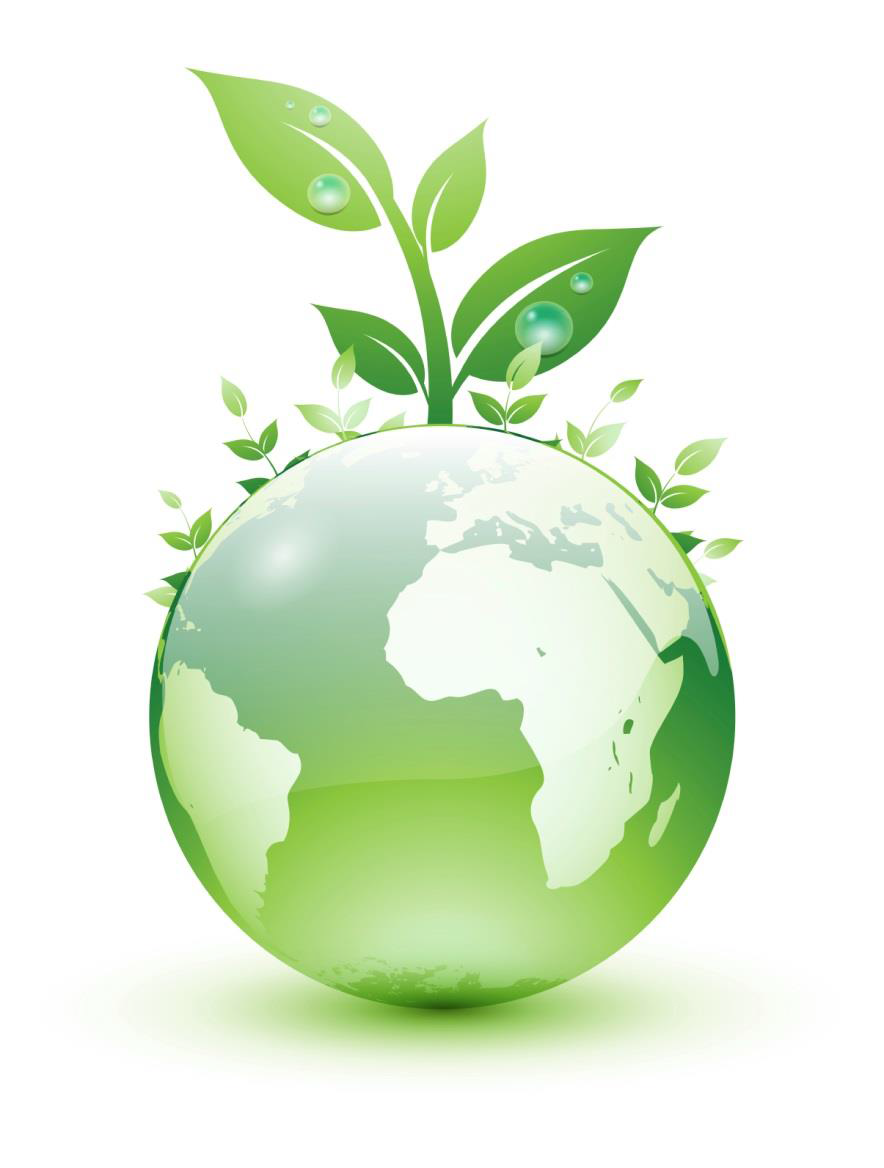 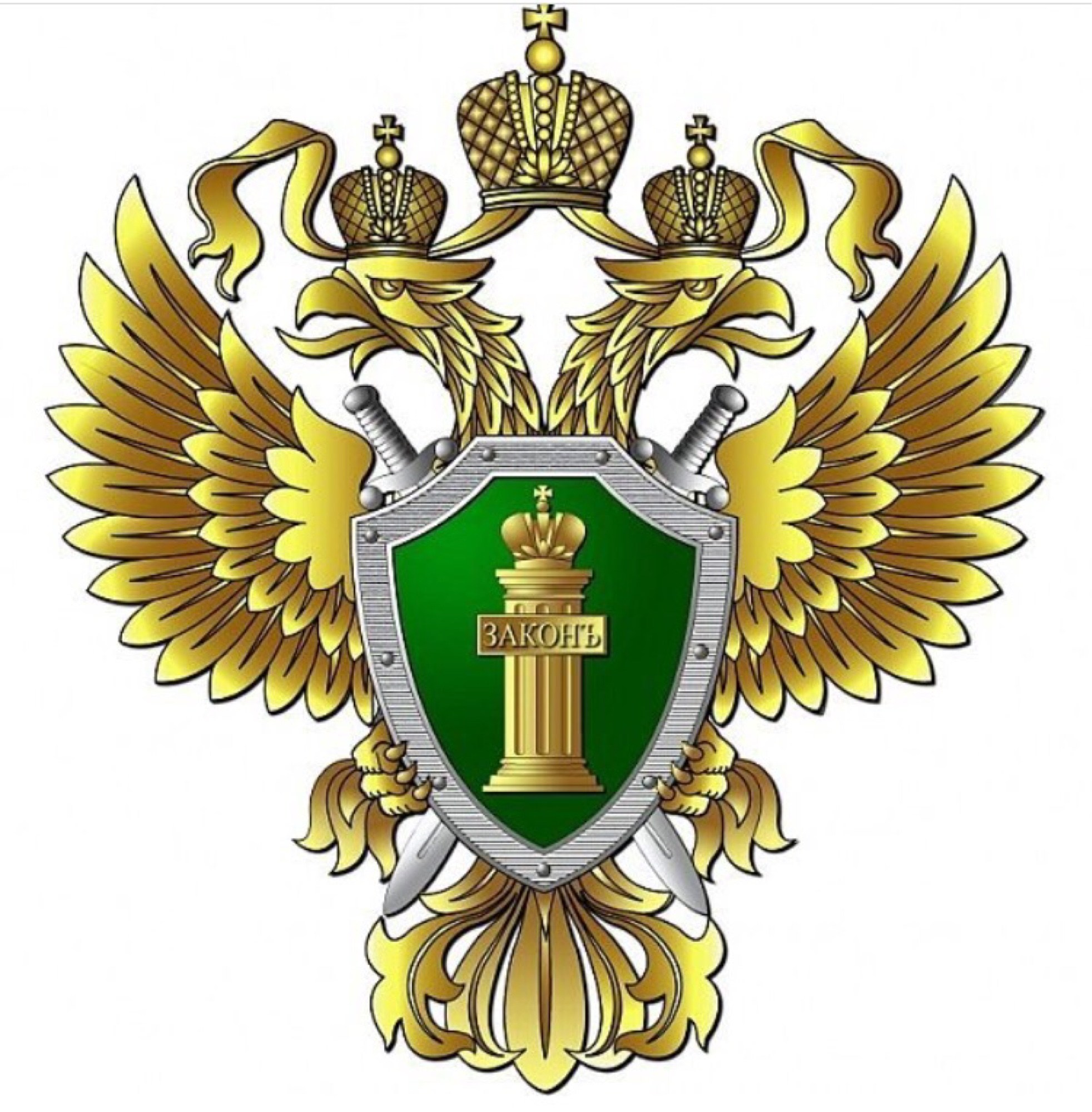 Кунгурская городская прокуратурассВ соответствии со ст. 3 Федерального закона от 10.01.2002 № 7-ФЗ «Об охране окружающей среды»  принципами охраны окружающей среды являются, в том числе: - обеспечение благоприятных условий жизнедеятельности человека;- охрана, воспроизводство и рациональное использование природных ресурсов;- сохранение биологического разнообразия;- приоритет сохранения естественных экологических систем, природных ландшафтов и природных комплексов;- обеспечение снижения негативного воздействия хозяйственной и иной деятельности на окружающую среду;- запрещение хозяйственной и иной деятельности, последствия воздействия которой непредсказуемы для окружающей среды;- соблюдение права каждого на получение достоверной информации о состоянии окружающей среды, а также участие граждан в принятии решений, касающихся их прав на благоприятную окружающую среду, в соответствии с законодательством;- организация и развитие системы экологического образования, воспитание и формирование экологической культуры;- участие граждан, общественных объединений и некоммерческих организаций в решении задач охраны окружающей среды;- ответственность за нарушение законодательства в области охраны окружающей среды.Виды ответственностиЗа нарушение законодательства в области охраны окружающей среды устанавливается имущественная, административная и уголовная ответственность.Споры в области охраны окружающей среды разрешаются в судебном порядке в соответствии с законодательством.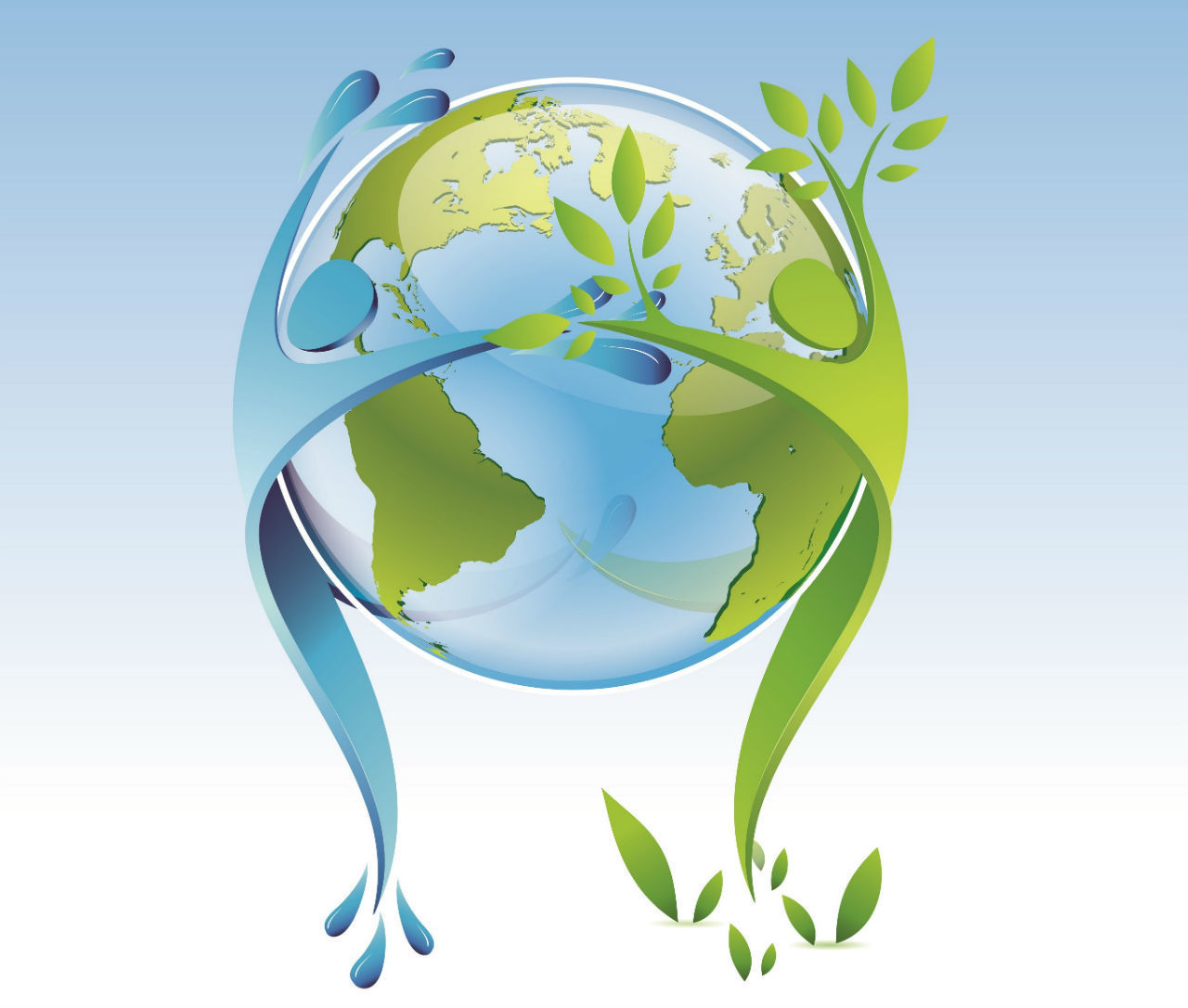 Каждый гражданин имеет право на благоприятную окружающую среду, на ее защиту от негативного воздействия, вызванного хозяйственной и иной деятельностью, чрезвычайными ситуациями природного и техногенного характера, на достоверную информацию о состоянии окружающей среды и на возмещение вреда окружающей среде.Граждане обязаны:- сохранять природу и окружающую среду;- бережно относиться к природе и природным богатствам;- соблюдать иные требования законодательства.

